PENGUMUMANNomor : TENTANG MEKANISME PENDAFTARAN BEASISWA KEMENDIKBUD PELAKU BUDAYA PROGRAM STUDI SENI PROGRAM DOKTOR SEMESTER GANJIL TAHUN AKADEMIK 2022 / 2023Dengan dibukanya pendaftaran penerimaan mahasiswa baru melalui jalur Beasiswa Kemendikbud Pelaku Budaya, pada Program Studi Seni Program Doktor Program Pascasarjana Institut Seni Indonesia Denpasar mulai dari tanggal . Maka dengan ini kami sampaikan untuk mekanisme pendaftaran Beasiswa Kemendikbud Pelaku Budaya sebagai berikut :Alur PendaftaranCalon mahasiswa wajib membuat akun pada laman pmbpasca.isi-dps.ac.id (klik pada bagian user).Melengkapi data diri, dan seluruh kelengkapan lainnya pada sistem.Lakukan validasi data (pastikan data sudah benar, data yang sudah di klik validasitidak bisa diunduh kembali).Melakukan pembayaran menggunakan virtual account.Validasi pembayaran dilakukan secara otomatis.Calon mahasiswa wajib mencetak kartu peserta.Bagi kelengkapan persyaratan lainnya (diluar dari data yang diunggah pada sistem) wajib dikirimkan ke email pasca@isi-dps.ac.id dengan subject : “ Pendaftaran Maasiswa Baru Jalur Beasiswa Pelaku Budaya a.n … (nama)….. “Calon mahasiswa yang telah mengirimkan persyaratan lainnya melalui email, akan mendapatkan email konfirmasi balasan apabila berkas telah diterima oleh staf pascasarjana ISI Denpasar.Bagi calon mahasiswa yang telah mendapatkan konfirmasi dari staf pascasarjana ISI Denpasar, tinggal menunggu pengumuman lebih lanjut untuk pelaksanaan test.Pelaksanan Sebelum melaksanakan test, seluruh calon mahasiswa akan diundang pada group whatsapp. Mohon nomor telepon yang dicantumkan pada berkas pendaftaran, ialah nomor telepon yang tersambung pada aplikasi whatsapp.Mengenai materi test dan detail pelaksanaan test akan diinfokan melalui group whatsapp,Apabila tidak ada halangan, maka pelaksanaan test dilaksanakan secara daring pada tanggal 23 – 24 Juni 2021 pukul 10.00 WITA – Selesai, jika terdapat perubahan akan diinfokan lebih lanjut melalui group whatsapp. Demikian yang dapat kami sampaikan, atas perhatian dan kerjasama Bapak / Ibu / Saudara / Saudari, kami ucapkan terima kasih.							Denpasar, 16 Juni 2021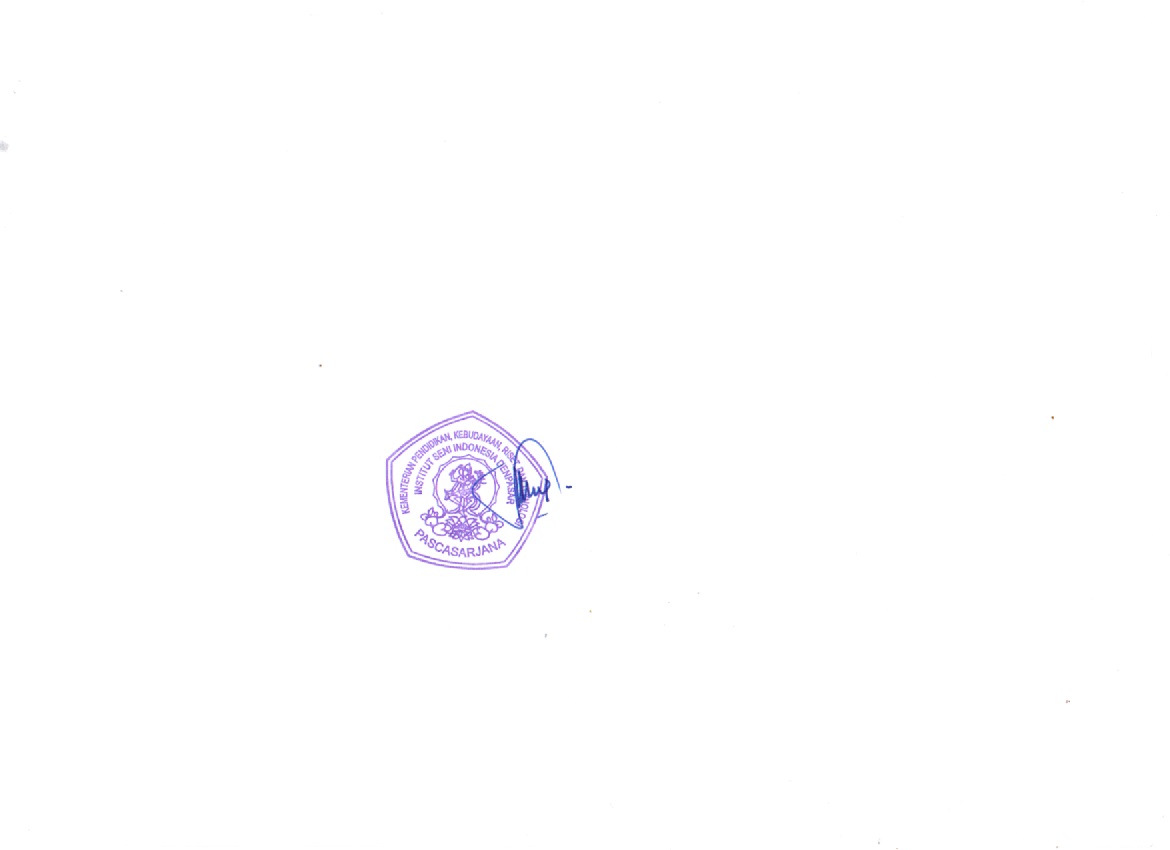 Ketua Program Studi Seni Program DoktorProgram Pascasarjana ISI Denpasar	Dr. I Kt. Suteja,M.Sn	NIP. 196106111990021001